ELEMENTI I KRITERIJI VREDNOVANJA I OCJENJIVANJA U NASTAVI LIKOVNE KULTURE (5. – 8. razreda) Nastavnik: dipl. uč. Branka Harš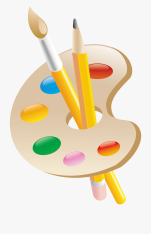 STVARALAŠTVOPRODUKTIVNOSTKRITIČKO MIŠLJENJE I KONTEKSTNAĆINI PRAĆENJADiskusija, skice, bilješke (razrada procesa izvedbe); likovni ili vizualni rad Likovni ili vizualni rad Diskusija, likovni ili vizualni rad PRATI SE- razvijanje i artikuliranje ideje -originalnost ideja (izbjegavanje šablonskih i stereotipnih prikaza) - sposobnost improvizacije (primjena različitih strategija i postupaka) - poznavanje i primjena etapa kreativnog procesa - refleksija i samorefleksija (promišlja učinjeno i na temelju toga poduzima slijedeće korake) - uporaba likovnog jezika, likovnih materijala, tehnika i/ili vizualnih medija te sposobnost improvizacije - estetska osjetljivost - interpretacija teme - način prikaza motiva - uloženi trud - dovršenost radova - analiza i vrednovanje vlastitog likovnog i vizualnog uratka te uradaka drugih učenika (kritički stav) - stvaranje različitih poveznica između umjetničkih djela, interpretirane teme, učenikova likovnoga ili vizualnog izraza -estetska osjetljivost (umjetnička djela, učenički radovi, okolina) ODLIČAN (5)- stvara originalne ideje i udaljene asocijacije - predlaže veći broj ostvarivih rješenja na zadani problem - ne koristi šablone i stereotipe - improvizira u radu u svrhu pronalaženja različitih puteva do rješenja (koristi različite strategije i postupke) - samostalno predviđa aktivnosti koje treba poduzeti da bi došao do rješenja (samostalno organizira etape rada) - originalno koristi različite izražajne mogućnosti likovnog jezika u prikazu motiva/ interpretaciji teme/ izražavanju ideje - improvizira u primjeni tehnika i medija - dovršava radove -samostalan/na je u radu - samostalno rekonstruira proces stvaranja u vlastitom i tuđim radovima - samostalno analizira odnose ideja, forme, materijala i medija na vlastitom i tuđim radovima, umjetničkim djelima te primjerima iz vizualne kulture - stvara poveznice između umjetničkog djela, vlastitog rada i konteksta VRLO DOBAR (4)- osmišljava ideje kao odmak od doslovnih asocijacija - ne koristi šablone i stereotipe - prepoznaje dva ili više načina dolaska do rješenja (prepoznaje različite strategije i postupke) - predviđa dio aktivnosti koje treba poduzeti da bi došao do rješenja (uglavnom samostalno organizira etape rada) - koristi različite izražajne mogućnosti likovnog jezika u prikazu motiva/ interpretaciji teme/ izražavanju ideje - korektno primjenjuje tehnike i medije - dovršava radove - pokazuje interes i trud - rekonstruira proces stvaranja u vlastitom i tuđim radovima - analizira odnos ideje, forme i materijala na vlastitom i tuđim radovima, umjetničkim djelima te primjerima iz vizualne kulture - povremeno stvara poveznice između umjetničkog djela, vlastitog rada i konteksta DOBAR (3)- stvara uobičajene ideje pomoću doslovnih asocijacija - radi mali odmak od šablona i stereotipa - koristi manji broj strategija i postupaka pri rješavanju zadatka - uz učiteljevu pomoć prepoznaje aktivnosti koje treba poduzeti da bi došao do rješenja - koristi skromniji likovni rječnik koji tek djelomično odgovara prikazanom motivu/ izraženoj ideji/ interpretiranoj temi - korektno primjenjuje tehnike i medije - ostvaruje relativnu ili djelomičnu dovršenost - pokazuje pozitivan stav prema radu/ uloženi trud - djelomično rekonstruira vlastiti i tuđi stvaralački proces - prepoznaje odnos ideje, forme i materijala na vlastitom i tuđim radovima, umjetničkim djelima te primjerima iz vizualne kulture - povremeno stvara jednostavne poveznice između umjetničkog djela, vlastitog rada i konteksta DOVOLJAN (2)- stvara doslovne asocijacije bez jasne ideje - koristi šablone i stereotipe - uz učiteljevu pomoć prolazi kroz aktivnosti koje treba poduzeti da bi došao do rješenja - koristi skroman likovni rječnik koji ne odgovara prikazanom motivu/ izraženoj ideji/ interpretiranoj temi - upotrebljava tehnike i medije na osnovnoj razini primjene - ne dovršava radove - sudjeluje u nastavi -ne može rekonstruirati vlastiti i tuđi stvaralački proces - ne prepoznaje odnos ideje, forme i materijala na vlastitom i tuđim radovima, umjetničkim djelima te primjerima iz vizualne kulture - ne stvara poveznice između umjetničkog djela, vlastitog rada i konteksta NEDOVOLJAN (1)- ne sudjeluje u nastavnom procesu - ne poduzima nikakve korake u aktivnostima vezanim za rješavanje likovnog zadatka -ne donosi pribor za rad - ne sudjeluje u nastavnom procesu - pokazuje negativan stav prema procesu rada - odbija sudjelovati u diskusijama vezanim uz analizu i vrednovanje vlastitog i tuđih radova 